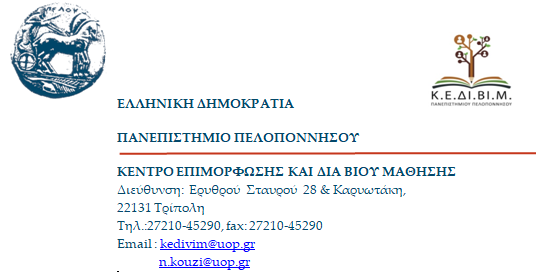 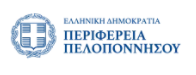 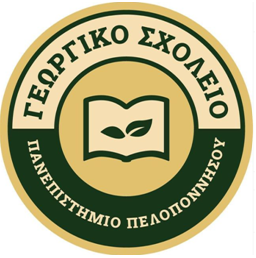                                       ΓΕΩΡΓΙΚΟ ΣΧΟΛΕΙΟ      Εκδήλωση ενδιαφέροντος για συμμετοχή στο Γεωργικό ΣχολείοΠρόγραμμα: Κυπαρισσία – Άνοιξη 2022Δικαιολογητικά: Βεβαίωση κατά κύριο επάγγελμα αγρότη (μητρώο αγροτών)Φωτοαντίγραφο Δελτίου Αστυνομικής Ταυτότητας ΕπώνυμοΌνομα ΔιεύθυνσηΤηλέφωνο Email Βασική καλλιέργεια